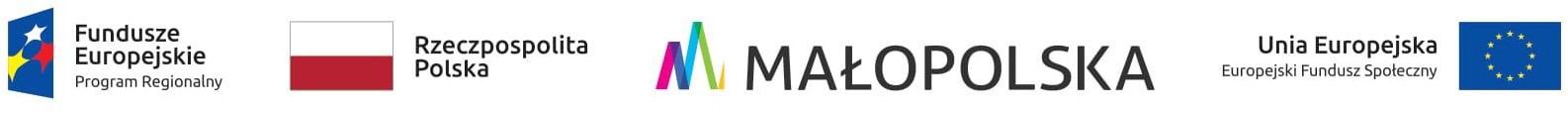 Załącznik nr 2:do Regulaminu DEKLARACJA UCZESTNICTWA W PROJEKCIENr RPMP.08.05.00-12-0051/21pod nazwą  „Gmina Jodłownik otwiera pierwszy Klub Dziecięcy”Ja, niżej podpisany/a (imię i nazwisko)……………………………………………….Deklaruję swój udział w projekcie pn. „Gmina Jodłownik otwiera pierwszy Klub Dziecięcy” realizowanym przez  Gminę Jodłownik w ramach Regionalnego Programu Operacyjnego Województwa Małopolskiego na lata 2014- 2020,  ramach 8. Osi Priorytetowej Rynek pracy, Działania 8.5 Wsparcie na rzecz łączenia życia zawodowego z prywatnym, Typ A wsparcie dla tworzenia i/lub funkcjonowania podmiotów opieki nad dzieckiem do lat 3, w tym żłobków (m.in. przyzakładowych) i klubów dziecięcych oraz działania na rzecz zwiększania liczby miejsc w istniejących instytucjach i Typ B tworzenie warunków dla rozwoju opieki nad dziećmi do lat 3 przez dziennego opiekuna współfinansowanego ze środków Europejskiego Funduszu Społecznego, zwanym dalej Projektem oraz udział mojego dziecka w zajęciach opiekuńczo-wychowawczych  i edukacyjnych.Oświadczam, że:Zostałem/am poinformowany/a, że Projekt jest realizowany w ramach Regionalnego Programu Operacyjnego Województwa Małopolskiego na lata 2014-2020 w ramach 8. Osi Priorytetowej Rynek pracy, Działania 8.5 Wsparcie na rzecz łączenia życia zawodowego z prywatnym, Typ A wsparcie dla tworzenia i/lub funkcjonowania podmiotów opieki nad dzieckiem do lat 3, w tym żłobków(m.in. przyzakładowych) i klubów dziecięcych oraz działania na rzecz zwiększania liczby miejsc w istniejących instytucjach i Typ B tworzenie warunków dla rozwoju opieki nad dziećmi do lat 3 przez dziennego opiekuna.Wyrażam zgodę na gromadzenie, przetwarzanie i przekazywanie moich danych osobowych w celu monitorowania i ewaluacji projektu; zostałem/a poinformowany/a o celu zbierania tych danych oraz wskazani zostali mi administratorzy moich danych osobowych.Przyjmuję do wiadomości, że:podanie moich danych osobowych jest dobrowolne, aczkolwiek odmowa ich podania jest równoznaczna z brakiem możliwości udzielenia wsparcia w ramach Projektu.mam prawo dostępu do treści moich danych i ich poprawiania.będę informować o wszelkich zmianach danych kontaktowych.Zobowiązuję się do powiadomienia realizatora Projektu o ewentualnej rezygnacji  z udziału w Projekcie i jej przyczynach, w terminie do 30 dni przed planowaną datą rezygnacji.Potwierdzam, że oświadczenia złożone na etapie rekrutacji są aktualne na dzień przystąpienia do projektu.W dniu podpisania umowy przedłożę- zaświadczenie potwierdzający mój status na rynku pracy w chwili przystąpienia do Projektu oraz przedłożę zaświadczenie do 4 tygodni po zakończeniu udziału w Projekcie.Pouczony/a i świadomy/a odpowiedzialności za składanie oświadczeń niezgodnych z prawdą lub zatajenie prawdy, oświadczam, że dane zawarte w niniejszym dokumencie są zgodne z prawdą.……………. , dnia ……………………	……………………………………….Miejscowość / Data	Czytelny podpis uczestnika projektuDane osobowe.1 Wykształcenie ponadgimnazjalne - liceum ogólnokształcące, liceum profilowane, technikum, uzupełniające liceum ogólnokształcące, technikum uzupełniające, zasadnicza szkoła zawodowaDane dziecka:2 W przypadku braku ulicy wpisać miejscowość.Status osoby na rynku pracy w chwili przystąpienia do Projektu.3 Osoba bierna zawodowo - osoby, które w danej chwili nie tworzą zasobów siły roboczej (tzn. nie pracują i nie są bezrobotne). Studenci studiów stacjonarnych uznawani są za osoby bierne zawodowo. Osoby będące na urlopie wychowawczym (rozumianym jako nieobecność w pracy, spowodowana opieką nad dzieckiem w okresie, który nie mieści się w ramach urlopu macierzyńskiego lub urlopu rodzicielskiego), uznawane są za bierne zawodowo, chyba że zarejestrowane już jako bezrobotne (wówczas status bezrobotnego ma pierwszeństwo )Status uczestnika. Czy uczestnik zgłasza specjalne potrzeby TAKNIEJeśli TAK to prosimy wskazać jakie: wymagana obecność tłumacza języka migowego (TAK/NIE) konieczność stosowania przedmiotów i urządzeń wspomagających (TAK/NIE)jakich?...........................................................................inne, jakie? ................................................................... ………………, dnia  …………………..	    ……………………………………….Miejscowość / Data	Czytelny podpis uczestnika projektuDane podstawowe rodzica/opiekuna prawnegoDane podstawowe rodzica/opiekuna prawnegoDane podstawowe rodzica/opiekuna prawnegoDane podstawowe rodzica/opiekuna prawnegoImię (imiona)NazwiskoData urodzeniaPESELWykształcenie (właściwe zaznaczyć)niższe niż podstawowepodstawowegimnazjalneWykształcenie (właściwe zaznaczyć)ponadgimnazjalne1policealnewyższeDane kontaktowe rodzica/opiekuna prawnegoDane kontaktowe rodzica/opiekuna prawnegoWojewództwoPowiatGminaMiejscowośćUlica2Numer budynku/lokaluKod pocztowyTelefon kontaktowyAdres e-mailAdres korespondencyjny (proszę podać jeśli jest inny od wyżej wymienionego)Imię i nazwiskoPESEL (dziecka)Osoba pozostającą bez pracy:osoba bezrobotna zarejestrowana w ewidencji urzędów pracy / osoba bezrobotna niezarejestrowana w ewidencji urzędów pracy / osoba bierna zawodowo.(należy podkreślić właściwe)Osoba pozostającą bez pracy:osoba bezrobotna zarejestrowana w ewidencji urzędów pracy / osoba bezrobotna niezarejestrowana w ewidencji urzędów pracy / osoba bierna zawodowo.(należy podkreślić właściwe)TAKNIEOsoba bierna zawodowo3Osoba ucząca sięOsoba przebywająca na urlopie wychowawczymOsoba nieuczestnicząca w kształceniu lub szkoleniuInneOsoba ucząca sięOsoba przebywająca na urlopie wychowawczymOsoba nieuczestnicząca w kształceniu lub szkoleniuInneOsoba pracującą przebywającą na urlopiemacierzyńskim/rodzicielskim/chcąca utrzymać zatrudnienieOsoba pracującą przebywającą na urlopiemacierzyńskim/rodzicielskim/chcąca utrzymać zatrudnienieTAKNIEW tymZatrudniony/a w administracji rządowejZatrudniony/a w administracji samorządowejZatrudniony/a w MMŚPZatrudniony/a w dużym przedsiębiorstwieZatrudniony/a w organizacji pozarządowejProwadząca działalność na własny rachunekInneZatrudniony/a w administracji rządowejZatrudniony/a w administracji samorządowejZatrudniony/a w MMŚPZatrudniony/a w dużym przedsiębiorstwieZatrudniony/a w organizacji pozarządowejProwadząca działalność na własny rachunekInneWykonywany zawódinstruktor praktycznej nauki zawodunauczyciel kształcenia ogólnegonauczyciel kształcenia przedszkolnegonauczyciel kształcenia zawodowegopracownik instytucji systemu ochrony zdrowiakluczowy pracownik instytucji pomocy i integracji społecznejpracownik instytucji rynku pracypracownik instytucji szkolnictwa wyższegopracownik instytucji systemu wspierania rodziny i pieczy zastępczejpracownik ośrodka wsparcia ekonomii społecznejpracownik poradnii psychologiczno – pedagogicznejrolnikinneinstruktor praktycznej nauki zawodunauczyciel kształcenia ogólnegonauczyciel kształcenia przedszkolnegonauczyciel kształcenia zawodowegopracownik instytucji systemu ochrony zdrowiakluczowy pracownik instytucji pomocy i integracji społecznejpracownik instytucji rynku pracypracownik instytucji szkolnictwa wyższegopracownik instytucji systemu wspierania rodziny i pieczy zastępczejpracownik ośrodka wsparcia ekonomii społecznejpracownik poradnii psychologiczno – pedagogicznejrolnikinneMiejsce zatrudnienia (jeśli dotyczy)Nazwa pracodawcy: Ulica:Kod pocztowy: Miejscowość:Nazwa pracodawcy: Ulica:Kod pocztowy: Miejscowość:Osoba należąca do mniejszości narodowej lub etnicznej, migrant, osoba obcegopochodzeniaTAK	☐	NIE	☐	Odmowa informacjiOsoba bezdomna lub dotknięta wykluczeniem z dostępu do mieszkańTAK	☐	NIE	☐	Odmowa informacjiOsoba z niepełnosprawnościamiTAK	☐	NIE	☐	Odmowa informacjiOsoba w innej niekorzystnej sytuacji społecznej (np. zamieszkująca obszary wiejskie)TAK	☐	NIE	☐	Odmowa informacji